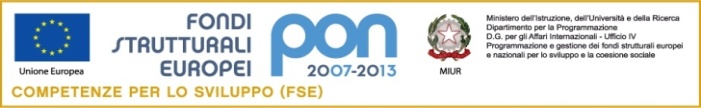 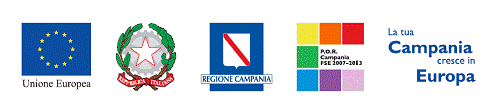 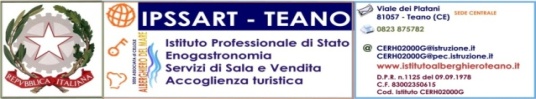 Programma Operativo Regionale CCI – 2007 IT051PO001 FSEIPSSART TeanoSede Centrale: V.le dei Platani-81057 Teano (CE) Tel./fax 0823/875782Succursale: via Orto Saetta - 81057 TEANO (CE) - Tel. 0823/657447email: cerh02000g@istruzione.it; cerh02000g@pec.istruzione.it; CF 83002350615 Cod istituto CERH02000Ghttp://www.istitutoalberghieroteano.it/PROGRAMMA OPERATIVO NAZIONALE - “COMPETENZE PER LO SVILUPPO” 2007 – IT 05 1 PO 007Azione C5 – Tirocini/stage (in Italia e nei paesi Europei) Attuazione Programma Operativo FSE Regione Campania Ob. Convergenza 2007-2013. Piano Azione Coesione (PAC)DISSEMINAZIONE FINALEC-5-FSEPAC_POR_CAMPANIA-2014-255- Titolo "Stage 2015"Prot. n. 3484 C/71								Teano, 21/07/2015OGGETTO: PROGRAMMA OPERATIVO NAZIONALE - “COMPETENZE PER LO SVILUPPO” 2007 – IT 05 1 PO 007. Azione C5 – Tirocini/stage (in Italia e nei paesi Europei) Attuazione Programma Operativo FSE Regione Campania Ob. Convergenza 2007-2013. Piano Azione Coesione (PAC). Codice di autorizzazione C-5-FSEPAC_POR_CAMPANIA-2014-255- Titolo "Stage 2015" Disseminazione finale (Azione di pubblicità informazione e disseminazione)L'IPSSART di Teano (CE) ha realizzato, sulla base delle proposte di azioni avanzate dal M.P.I, il Progetto PON Azione C5 – Tirocini/stage (in Italia e nei paesi Europei), definito collegialmente e parte integrante del Piano dell’offerta formativa, cofinanziato dal Fondo Sociale Europeo, per il Programma Operativo Nazionale “Competenze per lo sviluppo”.Con la presente l’Istituto notifica che ha portato a compimento il Progetto PON Azione C5 – Tirocini/stage (in Italia e nei paesi Europei) FSE Codice di autorizzazione C-5-FSEPAC_POR_CAMPANIA-2014-255 - Titolo "Stage 2015", autorizzato con nota del Ministero della Pubblica Istruzione – Dipartimento per la programmazione – Direzione Generale per gli Affari Internazionali – UFF. IV, prot. n. AOODGEFID/116 del 09/01/2015.Si indicano di seguito le specifiche del progetto:Le attività programmate hanno avuto inizio e si sono concluse nel pieno rispetto delle date stabilite.PARTECIPAZIONE: hanno partecipato ai corsi 15 allievi dell’Istituto (settore enogastronomia, sala e vendita, accoglienza turistica), al termine delle attività è stata rilasciata una certificazione in merito alle conoscenze e competenze acquisite a favore di coloro che non hanno accumulato assenze per oltre il 25% del monte ore totale di ciascun modulo, per un complessivo di 15 certificati emessi, con un successo delle iniziative pari a circa all'100% del totale. CONOSCENZE, COMPETENZE E ABILITÀ ACQUISITE DAGLI STUDENTI: Lo stage dell’azione C5 ha permesso ai tirocinanti di essere inseriti in un ambito lavorativo coerente con l’indirizzo di studi seguito. Ad ogni alunno è stata offerta una prima esperienza di contatto diretto con il mondo del lavoro che, oltre ad avere avuto un ruolo prettamente formativo, ha svolto anche un’importante funzione orientativa e professionalizzante.Attraverso lo stage, i tirocinanti hanno avuto anche l'opportunità di imparare a conoscere il mondo del lavoro in termini di organizzazione, regole, gerarchie e dinamiche relazionali, nei suoi aspetti economici e in quelli sociali.VALUTAZIONE:  La valutazione dei livelli di profitto degli allievi si è basata sulle risultanze delle prove somministrate durante il corso, delle prove finali e del giudizio dei tutor aziendali.Sono state effettuate prove pratiche per testare l’acquisizione delle competenze in itinere e al termine dell’intervento.CERTIFICAZIONE FINALE: Per ciascun corsista è stato generato dalla piattaforma ministeriale GPU l’attestato finale con l’indicazione della frequenza, delle attività svolte, degli argomenti trattati e delle competenze acquisite, nonché la relazione di stage, il progetto formativo, corredato di C.V. e la certificazione EUROPASS.PRODOTTI REALIZZATI: E' stata realizzata una  pagina facebook. Non sono mancate osservazioni, riflessioni, note, immagini, relative alle attività svolte dagli studenti nell'azienda sede dello stage. Gli studenti hanno realizzato un video che traccia i momenti salienti delle attività, che sarà proiettato il giorno della manifestazione finale di consegna attestati.PUBBLICIZZAZIONE: Per l'intervento sono state puntualmente realizzate azioni di informazione e  pubblicizzazione. Le diverse attività poste in essere (manifesti, articoli, pagine web, targhe, ecc) hanno teso alla massima diffusione del progetto stesso. Tutta la documentazione e il materiale divulgativo riportano sempre il logo della Comunità Europea e la dicitura che si tratta di attività cofinanziate dal Fondo Sociale Europeo e realizzate nell'ambito del Programma Operativo Nazionale “Competenze per lo Sviluppo” 2007-2013.Il Dirigente Scolastico Prof. Francesco MezzacapoCodice autorizzazione Nazionale  C-5-FSEPAC_POR_CAMPANIA-2014-255Azione C5 – Tirocini/stage (in Italia e nei paesi Europei)Ammontare Assegnato : €  62.321,43Codice autorizzazione Nazionale  C-5-FSEPAC_POR_CAMPANIA-2014-255Azione C5 – Tirocini/stage (in Italia e nei paesi Europei)Ammontare Assegnato : €  62.321,43Luogo/Titolo modulo stagePAESTUM (SA)"Stage 2015"Presso Hotel MeridianaDurata10 ore orientamento/ formazione in aula Presso l'istituto Alberghiero di Teano120 ore stage a Paestum presso Hotel Meridiana di Paestum (SA)Destinatari15 Alunni/e III e IV anno IPSSART TEANO settore enogastronomia, sala e vendita, accoglienza turisticaData inizio/Data fineDal 22/06/2015  al 15/07/2015Azienda Meridiana Hotel – Paestum (SA)Tutor di accompagnamentoProf.ssa  Esposito FernandaProf.  Falcone AurelioTutor AziendaleLandino VincenzoRisorse di coordinamento in sedeProf.ssa Annapaola RegaProf. Antonio Gizzi